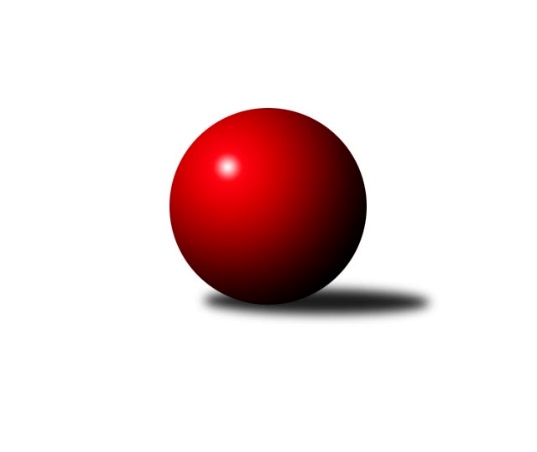 Č.19Ročník 2012/2013	23.3.2013Nejlepšího výkonu v tomto kole: 3410 dosáhlo družstvo: HKK Olomouc ˝A˝2. KLM B 2012/2013Výsledky 19. kolaSouhrnný přehled výsledků:HKK Olomouc ˝A˝	- KK Zábřeh	5:3	3410:3349	10.5:13.5	23.3.TJ Opava˝A˝	- TJ Lokomotiva Česká Třebová	5:3	3232:3097	12.0:12.0	23.3.TJ Prostějov ˝A˝	- KK Moravská Slávia Brno ˝B˝	5.5:2.5	3289:3115	13.0:11.0	23.3.KK Blansko 	- SKK Hořice	5:3	3360:3286	13.0:11.0	23.3.KK Vyškov	- KK Šumperk˝A˝	3:5	3240:3265	11.5:12.5	23.3.KK Slovan Rosice	- KK Moravská Slávia Brno ˝A˝	6:2	3307:3227	14.0:10.0	23.3.Tabulka družstev:	1.	KK Zábřeh	19	13	2	4	94.5 : 57.5 	252.0 : 204.0 	 3364	28	2.	HKK Olomouc ˝A˝	19	12	3	4	89.0 : 63.0 	233.5 : 222.5 	 3292	27	3.	KK Moravská Slávia Brno ˝B˝	19	12	1	6	102.0 : 50.0 	277.0 : 179.0 	 3286	25	4.	KK Blansko	19	11	3	5	83.5 : 68.5 	233.5 : 222.5 	 3237	25	5.	KK Vyškov	19	11	2	6	90.0 : 62.0 	244.5 : 211.5 	 3343	24	6.	KK Slovan Rosice	19	11	2	6	81.0 : 71.0 	220.5 : 235.5 	 3258	24	7.	TJ Opava˝A˝	19	10	2	7	84.5 : 67.5 	238.5 : 217.5 	 3331	22	8.	SKK Hořice	19	7	4	8	75.0 : 77.0 	236.0 : 220.0 	 3295	18	9.	TJ Prostějov ˝A˝	19	6	1	12	62.0 : 90.0 	210.5 : 245.5 	 3221	13	10.	TJ Lokomotiva Česká Třebová	19	6	1	12	61.5 : 90.5 	200.0 : 256.0 	 3230	13	11.	KK Šumperk˝A˝	19	2	1	16	48.0 : 104.0 	206.5 : 249.5 	 3237	5	12.	KK Moravská Slávia Brno ˝A˝	19	2	0	17	41.0 : 111.0 	183.5 : 272.5 	 3217	4Podrobné výsledky kola:	 HKK Olomouc ˝A˝	3410	5:3	3349	KK Zábřeh	Ladislav Stárek	150 	 125 	 136 	123	534 	 0:4 	 584 	 153	138 	 144	149	Martin Sitta	Jiří Němec	166 	 151 	 171 	145	633 	 3:1 	 581 	 143	143 	 148	147	Jiří Flídr	Marian Hošek	137 	 114 	 149 	137	537 	 1:3 	 570 	 142	153 	 135	140	Josef Sitta	Theodor Marančák	168 	 156 	 143 	143	610 	 3.5:0.5 	 517 	 123	122 	 143	129	Lukáš Horňák	Jiří Zezulka	141 	 120 	 137 	120	518 	 1:3 	 548 	 149	137 	 136	126	Zdeněk Švub	Radek Havran	135 	 155 	 131 	157	578 	 2:2 	 549 	 136	128 	 140	145	Marek Ollingerrozhodčí: Nejlepší výkon utkání: 633 - Jiří Němec	 TJ Opava˝A˝	3232	5:3	3097	TJ Lokomotiva Česká Třebová	Martin Marek	124 	 141 	 121 	134	520 	 1:3 	 513 	 142	109 	 126	136	Petr Holanec	Přemysl Žáček	157 	 134 	 158 	135	584 	 4:0 	 444 	 121	104 	 111	108	Michal Vondrouš	Petr Schwalbe	124 	 125 	 118 	126	493 	 0:4 	 568 	 135	147 	 155	131	Karel Zubalík	Petr Hendrych	119 	 121 	 122 	113	475 	 1:3 	 500 	 128	114 	 139	119	Josef Gajdošík	Petr Bracek	142 	 145 	 141 	158	586 	 3:1 	 545 	 152	126 	 119	148	Tomáš Misář	Jiří Vícha	145 	 154 	 140 	135	574 	 3:1 	 527 	 133	117 	 139	138	Jiří Kmoníčekrozhodčí: Nejlepší výkon utkání: 586 - Petr Bracek	 TJ Prostějov ˝A˝	3289	5.5:2.5	3115	KK Moravská Slávia Brno ˝B˝	Bronislav Diviš	152 	 126 	 125 	147	550 	 2:2 	 493 	 131	133 	 136	93	Štěpán Večerka	Petr Pospíšilík	153 	 142 	 141 	149	585 	 4:0 	 474 	 117	123 	 113	121	Pavel Palian	Petr Černohous	130 	 146 	 124 	140	540 	 2:2 	 540 	 140	131 	 134	135	Zdeněk Vránek	Michal Smejkal	137 	 146 	 152 	127	562 	 2:2 	 566 	 135	147 	 160	124	Miroslav Milan	Miroslav Znojil	148 	 129 	 135 	155	567 	 3:1 	 477 	 111	140 	 116	110	Peter Zaťko	František Tokoš	118 	 127 	 130 	110	485 	 0:4 	 565 	 144	146 	 147	128	Milan Klikarozhodčí: Nejlepší výkon utkání: 585 - Petr Pospíšilík	 KK Blansko 	3360	5:3	3286	SKK Hořice	Ondřej Němec	140 	 124 	 152 	134	550 	 2:2 	 574 	 128	144 	 133	169	Radek Kroupa	Martin Honc	132 	 143 	 146 	129	550 	 2:2 	 531 	 138	145 	 128	120	Ladislav Zívr	Martin Procházka	139 	 143 	 127 	144	553 	 2:2 	 561 	 145	139 	 137	140	Ivan Vondráček	Petr Havíř	126 	 134 	 153 	146	559 	 2:2 	 508 	 138	99 	 121	150	Jaromír Šklíba	Lukáš Hlavinka	145 	 158 	 138 	139	580 	 1:3 	 594 	 150	145 	 149	150	Vojtěch Tulka	Jakub Flek	144 	 133 	 153 	138	568 	 4:0 	 518 	 135	127 	 133	123	Martin Hažvarozhodčí: Nejlepší výkon utkání: 594 - Vojtěch Tulka	 KK Vyškov	3240	3:5	3265	KK Šumperk˝A˝	Jiří Trávníček	144 	 146 	 137 	137	564 	 2.5:1.5 	 541 	 127	133 	 137	144	Marek Zapletal	Petr Pevný	147 	 125 	 116 	139	527 	 2:2 	 511 	 121	140 	 137	113	Josef Touš	Eduard Varga	147 	 132 	 124 	130	533 	 4:0 	 514 	 138	127 	 120	129	Miroslav Smrčka	Erik Gordík	127 	 146 	 149 	125	547 	 2:2 	 568 	 136	141 	 134	157	Jan Petko	Kamil Bednář	134 	 132 	 118 	116	500 	 0:4 	 547 	 141	138 	 151	117	Jaroslav Vymazal	Luděk Rychlovský	139 	 152 	 141 	137	569 	 1:3 	 584 	 143	151 	 149	141	Jaroslav Sedlářrozhodčí: Nejlepší výkon utkání: 584 - Jaroslav Sedlář	 KK Slovan Rosice	3307	6:2	3227	KK Moravská Slávia Brno ˝A˝	Jiří Zemek	138 	 136 	 147 	157	578 	 4:0 	 505 	 118	123 	 123	141	Kamil Kovařík	Petr Streubel st.	142 	 127 	 131 	145	545 	 2:2 	 521 	 124	150 	 132	115	Stanislav Žáček	Miroslav Ptáček	121 	 144 	 135 	147	547 	 2:2 	 535 	 140	132 	 141	122	Lubomír Kalakaj	Ivo Fabík	154 	 143 	 134 	159	590 	 4:0 	 550 	 133	130 	 132	155	Pavel Dvořák	Dalibor Matyáš	143 	 143 	 126 	120	532 	 1:3 	 554 	 141	148 	 131	134	Dalibor Dvorník	Jiří Axman st.	134 	 128 	 120 	133	515 	 1:3 	 562 	 112	162 	 144	144	Michal Kellnerrozhodčí: Nejlepší výkon utkání: 590 - Ivo FabíkPořadí jednotlivců:	jméno hráče	družstvo	celkem	plné	dorážka	chyby	poměr kuž.	Maximum	1.	Martin Sitta 	KK Zábřeh	589.27	376.7	212.6	1.2	10/10	(627)	2.	Petr Pevný 	KK Vyškov	578.71	373.3	205.4	0.6	10/10	(629)	3.	Radek Havran 	HKK Olomouc ˝A˝	576.81	371.5	205.3	1.1	9/10	(624)	4.	Milan Klika 	KK Moravská Slávia Brno ˝B˝	574.99	379.7	195.3	2.4	10/10	(632)	5.	Ondřej Němec 	KK Blansko 	572.90	372.2	200.7	1.9	10/10	(629)	6.	Jiří Vícha 	TJ Opava˝A˝	572.44	380.1	192.3	1.5	9/9	(625)	7.	Josef Sitta 	KK Zábřeh	571.14	376.5	194.7	1.8	10/10	(630)	8.	Theodor Marančák 	TJ Lokomotiva Česká Třebová	571.12	367.5	203.6	0.3	7/10	(637)	9.	Miroslav Milan 	KK Moravská Slávia Brno ˝B˝	566.84	373.2	193.7	1.8	10/10	(636)	10.	Petr Bracek 	TJ Opava˝A˝	562.96	365.0	198.0	2.3	9/9	(610)	11.	Luděk Rychlovský 	KK Vyškov	562.69	367.6	195.0	2.5	9/10	(608)	12.	Jiří Baier 	SKK Hořice	562.60	371.7	190.9	3.1	7/10	(618)	13.	Radek Kroupa 	SKK Hořice	561.50	363.5	198.0	1.7	10/10	(608)	14.	Jiří Zemek 	KK Slovan Rosice	561.38	374.8	186.6	2.6	9/9	(622)	15.	Bronislav Diviš 	TJ Prostějov ˝A˝	561.24	370.5	190.7	2.0	9/9	(604)	16.	Zdeněk Švub 	KK Zábřeh	561.23	362.8	198.4	2.8	10/10	(609)	17.	Jiří Trávníček 	KK Vyškov	560.91	369.6	191.4	2.2	10/10	(610)	18.	Ladislav Stárek 	HKK Olomouc ˝A˝	559.53	369.5	190.1	1.8	9/10	(606)	19.	Petr Streubel  st.	KK Slovan Rosice	558.80	372.2	186.6	4.1	7/9	(583)	20.	Eduard Varga 	KK Vyškov	558.73	368.9	189.8	4.4	9/10	(630)	21.	Přemysl Žáček 	TJ Opava˝A˝	558.09	361.4	196.7	3.6	8/9	(602)	22.	Karel Zubalík 	TJ Lokomotiva Česká Třebová	557.68	363.9	193.8	2.5	10/10	(610)	23.	Vladimír Konečný 	TJ Opava˝A˝	555.00	367.8	187.2	3.8	7/9	(596)	24.	Jiří Němec 	HKK Olomouc ˝A˝	553.62	366.7	186.9	2.6	10/10	(633)	25.	Kamil Bednář 	KK Vyškov	552.98	366.2	186.8	3.3	9/10	(574)	26.	Petr Pospíšilík 	TJ Prostějov ˝A˝	552.53	364.8	187.8	2.2	7/9	(594)	27.	Jaromír Šklíba 	SKK Hořice	551.60	359.8	191.8	2.4	10/10	(612)	28.	Jiří Zezulka 	HKK Olomouc ˝A˝	550.48	364.1	186.4	2.8	8/10	(590)	29.	Lukáš Horňák 	KK Zábřeh	550.43	372.3	178.2	3.7	10/10	(598)	30.	Martin Hažva 	SKK Hořice	549.96	366.0	184.0	3.8	9/10	(574)	31.	Dalibor Matyáš 	KK Slovan Rosice	549.84	364.9	185.0	3.1	7/9	(617)	32.	Ivo Mrhal  ml.	KK Šumperk˝A˝	548.92	369.9	179.0	6.7	9/11	(608)	33.	Michal Kellner 	KK Moravská Slávia Brno ˝A˝	548.76	361.2	187.5	4.4	10/10	(598)	34.	Petr Wolf 	TJ Opava˝A˝	548.45	364.3	184.1	5.0	8/9	(596)	35.	Petr Mika 	KK Moravská Slávia Brno ˝B˝	548.36	360.0	188.4	3.3	7/10	(602)	36.	Martin Marek 	TJ Opava˝A˝	547.42	361.0	186.4	2.5	8/9	(574)	37.	Jaroslav Sedlář 	KK Šumperk˝A˝	547.04	365.4	181.7	3.5	11/11	(584)	38.	Marek Ollinger 	KK Zábřeh	547.04	363.4	183.7	4.4	10/10	(576)	39.	Vojtěch Tulka 	SKK Hořice	546.86	365.5	181.4	4.1	10/10	(594)	40.	Jaromír Šula 	KK Slovan Rosice	546.75	360.0	186.8	2.7	7/9	(578)	41.	Zdeněk Vránek 	KK Moravská Slávia Brno ˝B˝	545.15	370.3	174.8	4.3	8/10	(636)	42.	Dalibor Dvorník 	KK Moravská Slávia Brno ˝A˝	544.78	363.9	180.9	3.2	10/10	(598)	43.	Stanislav Žáček 	KK Moravská Slávia Brno ˝A˝	544.49	364.8	179.7	3.1	10/10	(606)	44.	Jiří Flídr 	KK Zábřeh	544.48	360.8	183.7	3.0	10/10	(585)	45.	Martin Honc 	KK Blansko 	540.59	363.2	177.4	3.3	10/10	(586)	46.	Michal Smejkal 	TJ Prostějov ˝A˝	539.63	362.3	177.3	4.7	8/9	(569)	47.	Jan Petko 	KK Šumperk˝A˝	538.91	362.0	176.9	2.8	11/11	(576)	48.	Petr Holanec 	TJ Lokomotiva Česká Třebová	538.83	367.5	171.3	5.4	10/10	(614)	49.	Lukáš Hlavinka 	KK Blansko 	538.13	350.3	187.8	3.6	8/10	(587)	50.	Jan Pernica 	TJ Prostějov ˝A˝	537.52	369.3	168.2	4.1	8/9	(576)	51.	Marian Hošek 	HKK Olomouc ˝A˝	537.48	361.5	176.0	3.4	10/10	(579)	52.	Václav Kolář 	TJ Lokomotiva Česká Třebová	537.00	362.5	174.5	4.0	7/10	(601)	53.	Miroslav Znojil 	TJ Prostějov ˝A˝	536.79	358.8	178.0	4.1	8/9	(577)	54.	Josef Touš 	KK Šumperk˝A˝	536.49	355.3	181.2	3.5	10/11	(575)	55.	Pavel Dvořák 	KK Moravská Slávia Brno ˝A˝	535.61	356.1	179.5	3.7	9/10	(578)	56.	Ivo Fabík 	KK Slovan Rosice	535.08	359.2	175.9	3.4	8/9	(590)	57.	Miroslav Smrčka 	KK Šumperk˝A˝	534.10	355.8	178.3	3.0	10/11	(600)	58.	Petr Havíř 	KK Blansko 	534.04	356.2	177.9	4.8	10/10	(578)	59.	Pavel Palian 	KK Moravská Slávia Brno ˝B˝	533.68	354.9	178.7	2.3	7/10	(657)	60.	Jakub Flek 	KK Blansko 	532.93	354.7	178.2	4.1	10/10	(579)	61.	Peter Zaťko 	KK Moravská Slávia Brno ˝B˝	532.89	357.3	175.6	3.7	9/10	(602)	62.	Marek Zapletal 	KK Šumperk˝A˝	532.46	359.8	172.7	5.6	9/11	(566)	63.	Jiří Axman  st.	KK Slovan Rosice	532.19	355.4	176.8	3.4	9/9	(617)	64.	Michal Šic 	TJ Lokomotiva Česká Třebová	530.44	360.4	170.0	4.8	8/10	(568)	65.	Miroslav Ptáček 	KK Slovan Rosice	528.15	368.0	160.1	9.1	6/9	(579)	66.	Kamil Kovařík 	KK Moravská Slávia Brno ˝A˝	527.61	364.1	163.6	5.4	8/10	(587)	67.	Jiří Kmoníček 	TJ Lokomotiva Česká Třebová	524.88	360.3	164.6	4.6	9/10	(583)	68.	Lubomír Kalakaj 	KK Moravská Slávia Brno ˝A˝	519.28	350.3	169.0	6.2	9/10	(588)	69.	František Tokoš 	TJ Prostějov ˝A˝	512.06	358.7	153.4	9.0	6/9	(552)		Miroslav Flek 	KK Blansko 	560.00	365.0	195.0	4.0	1/10	(560)		Jaromír Čapek 	KK Vyškov	555.00	367.5	187.5	6.5	2/10	(570)		Ivan Vondráček 	SKK Hořice	554.67	374.7	180.0	6.0	3/10	(566)		Adam Palko 	KK Slovan Rosice	550.00	357.0	193.0	2.0	1/9	(550)		Štěpán Večerka 	KK Moravská Slávia Brno ˝B˝	547.52	362.5	185.0	2.9	6/10	(632)		Ladislav Zívr 	SKK Hořice	545.80	363.6	182.2	4.8	5/10	(598)		Martin Zaoral 	TJ Prostějov ˝A˝	545.00	370.0	175.0	8.0	1/9	(545)		Tomáš Misář 	TJ Lokomotiva Česká Třebová	543.60	369.3	174.3	2.0	5/10	(582)		Jiří Kmoníček 	TJ Lokomotiva Česká Třebová	543.56	354.0	189.6	4.4	3/10	(601)		Milan Janyška 	TJ Opava˝A˝	543.50	364.2	179.3	4.2	3/9	(563)		Ivo Hostinský 	KK Moravská Slávia Brno ˝A˝	543.00	358.0	185.0	5.0	2/10	(558)		Jaroslav Vymazal 	KK Šumperk˝A˝	543.00	366.4	176.6	3.1	6/11	(603)		Erik Gordík 	KK Vyškov	541.38	360.9	180.5	3.0	4/10	(606)		Martin Procházka 	KK Blansko 	540.40	364.1	176.3	3.9	5/10	(597)		Miroslav Nálevka 	SKK Hořice	537.99	366.3	171.7	5.0	6/10	(566)		Matouš Krajzinger 	HKK Olomouc ˝A˝	536.63	366.4	170.2	4.1	5/10	(575)		Jiří Chrastina 	KK Vyškov	534.38	360.9	173.5	4.5	4/10	(556)		Milan Krejčí 	KK Moravská Slávia Brno ˝B˝	533.33	358.0	175.3	5.0	3/10	(547)		Petr Hendrych 	TJ Opava˝A˝	533.00	362.0	171.0	5.3	3/9	(579)		Tomáš Vejmola 	KK Vyškov	533.00	373.0	160.0	5.0	1/10	(533)		Ladislav Novotný 	KK Blansko 	532.00	372.0	160.0	4.0	1/10	(532)		Josef Gajdošík 	TJ Lokomotiva Česká Třebová	531.67	364.3	167.3	6.3	3/10	(562)		Josef Šrámek 	HKK Olomouc ˝A˝	529.00	369.0	160.0	5.0	1/10	(529)		Petr Černohous 	TJ Prostějov ˝A˝	528.04	353.8	174.3	4.6	4/9	(561)		Marek Hynar 	TJ Opava˝A˝	527.00	359.0	168.0	7.5	2/9	(539)		Kamil Bartoš 	HKK Olomouc ˝A˝	526.45	351.4	175.1	4.4	5/10	(575)		Aleš Čapka 	TJ Prostějov ˝A˝	524.33	340.2	184.2	5.7	3/9	(549)		Aleš Staněk 	KK Vyškov	524.00	355.6	168.4	6.2	5/10	(534)		Pavel Heinisch 	KK Šumperk˝A˝	518.00	333.0	185.0	2.0	1/11	(518)		Petr Sehnal 	KK Blansko 	517.00	355.0	162.0	11.0	1/10	(536)		Roman Flek 	KK Blansko 	516.70	353.4	163.3	4.2	5/10	(590)		Petr Matějka 	KK Šumperk˝A˝	513.50	348.5	165.0	4.0	1/11	(526)		Jan Bernatík 	KK Moravská Slávia Brno ˝A˝	506.00	346.7	159.3	5.7	3/10	(539)		František Kráčmar 	SKK Hořice	505.00	325.0	180.0	3.0	1/10	(505)		Ladislav Musil 	KK Blansko 	500.00	329.0	171.0	5.0	1/10	(500)		Gustav Vojtek 	KK Šumperk˝A˝	495.00	355.0	140.0	11.0	1/11	(495)		Petr Schwalbe 	TJ Opava˝A˝	493.00	351.0	142.0	10.0	1/9	(493)		Josef Pihík 	TJ Lokomotiva Česká Třebová	487.50	337.5	150.0	9.0	2/10	(494)		Karel Košťál 	SKK Hořice	486.00	352.0	134.0	7.0	1/10	(486)		Michal Blažek 	TJ Opava˝A˝	479.00	357.0	122.0	15.0	1/9	(479)		Tomáš Valíček 	TJ Opava˝A˝	476.00	326.0	150.0	9.0	1/9	(476)		Michal Vondrouš 	TJ Lokomotiva Česká Třebová	444.00	324.0	120.0	15.0	1/10	(444)Sportovně technické informace:Starty náhradníků:registrační číslo	jméno a příjmení 	datum startu 	družstvo	číslo startu
Hráči dopsaní na soupisku:registrační číslo	jméno a příjmení 	datum startu 	družstvo	Program dalšího kola:20. kolo6.4.2013	so	10:00	SKK Hořice - HKK Olomouc ˝A˝	6.4.2013	so	10:00	KK Moravská Slávia Brno ˝B˝ - KK Vyškov	6.4.2013	so	10:00	KK Šumperk˝A˝ - KK Slovan Rosice	6.4.2013	so	14:00	KK Moravská Slávia Brno ˝A˝ - KK Blansko 	6.4.2013	so	14:00	TJ Lokomotiva Česká Třebová - TJ Prostějov ˝A˝	6.4.2013	so	15:30	KK Zábřeh - TJ Opava˝A˝	Nejlepší šestka kola - absolutněNejlepší šestka kola - absolutněNejlepší šestka kola - absolutněNejlepší šestka kola - absolutněNejlepší šestka kola - dle průměru kuželenNejlepší šestka kola - dle průměru kuželenNejlepší šestka kola - dle průměru kuželenNejlepší šestka kola - dle průměru kuželenNejlepší šestka kola - dle průměru kuželenPočetJménoNázev týmuVýkonPočetJménoNázev týmuPrůměr (%)Výkon2xJiří NěmecOlomouc˝A˝6332xJiří NěmecOlomouc˝A˝114.156336xTheodor MarančákOlomouc˝A˝6105xTheodor MarančákOlomouc˝A˝1106101xVojtěch TulkaHořice5944xPetr BracekOpava A109.965862xIvo FabíkRosice5902xPřemysl ŽáčekOpava A109.595842xPetr BracekOpava A5863xPetr PospíšilíkProstějov109.345853xPetr PospíšilíkProstějov5851xVojtěch TulkaHořice109.16594